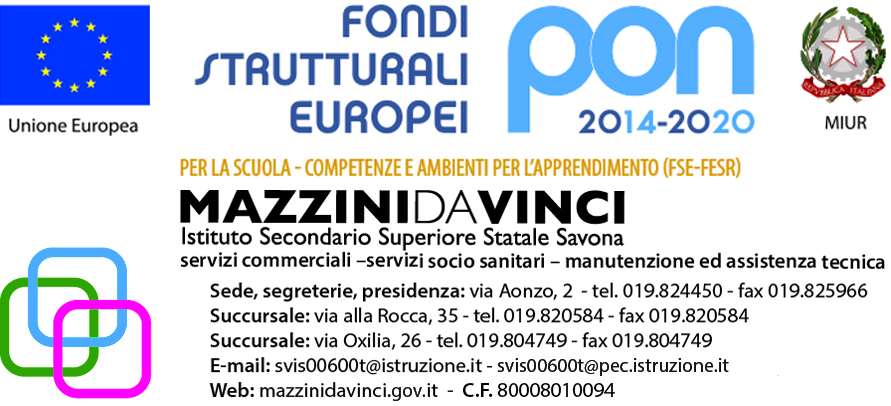 Orario personalizzato                                                        Al Dirigente ScolasticoIl sottoscritto __________________________ genitore dell’alunno/a ____________________ iscritto alla classe ___________ dell’indirizzo _______________________ di codesto Istituto,CHIEDE/CONCORDAuna riduzione di orario per l’a.s. 20__/__ da effettuarsi con le seguenti modalità:Si specifica che tale riduzione d’orario rientra nella programmazione differenziata seguita dall’alunno/a e finalizzata al conseguimento del certificato di competenze.Savona, ___________________Firma del genitore___________________________Firma dell’insegnante di sostegno__________________________________OraLunedìMartedìMercoledìGiovedìVenerdìSabato1a2a3a4a5a6a7a1a pom.2a pom.3a pom.4a pom.